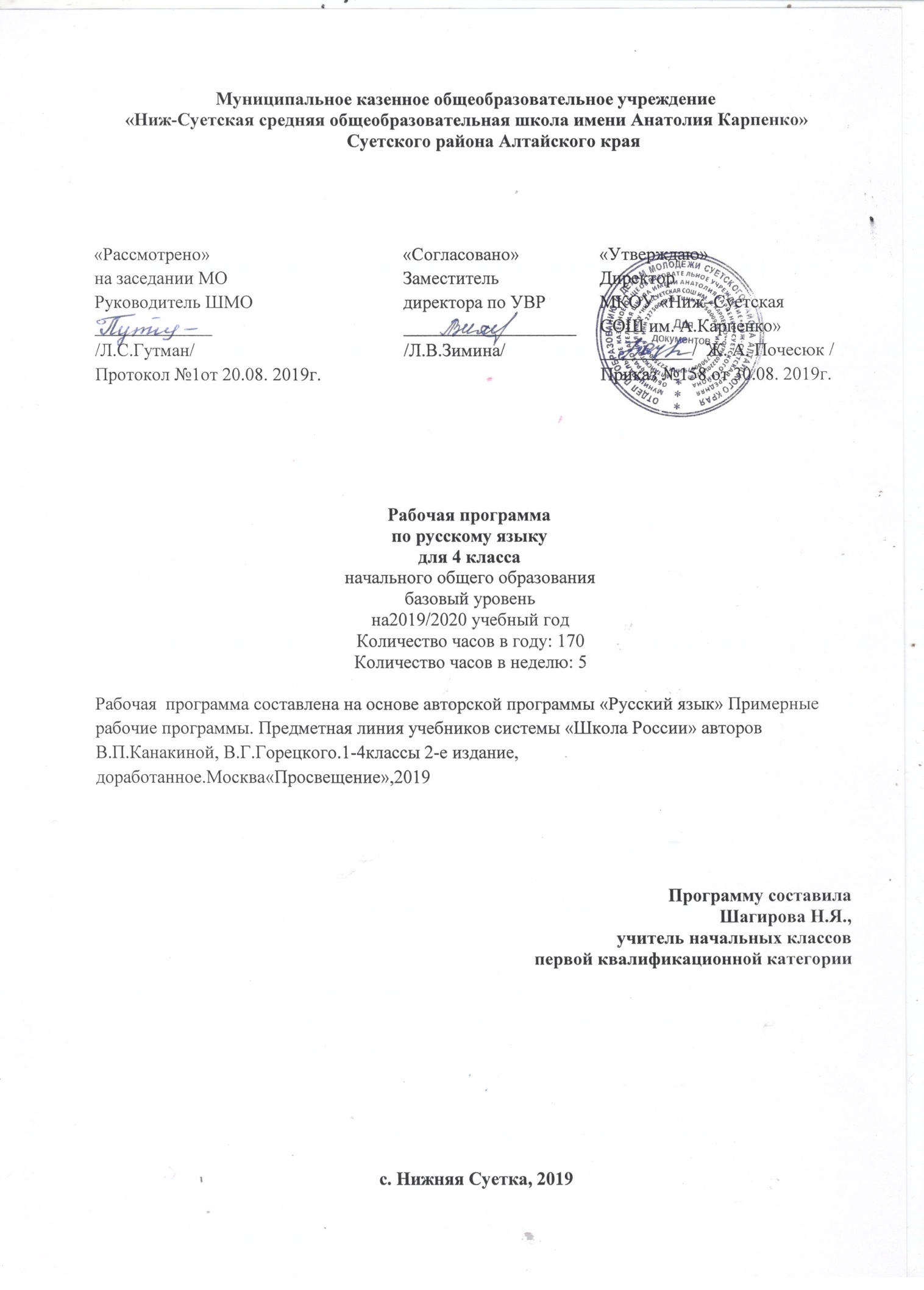 Муниципальное казенное общеобразовательное учреждение«Ниж-Суетская средняя общеобразовательная школа имени Анатолия Карпенко»Суетского района Алтайского краяРабочая программапорусскому языку для 4 классаначального общего образованиябазовый уровень на2019/2020 учебный годКоличество часов в году: 170Количество часов в неделю: 5Рабочая  программа составлена на основе авторской программы «Русский язык» Примерные рабочие программы. Предметная линия учебников системы «Школа России» авторов В.П.Канакиной, В.Г.Горецкого.1-4классы 2-е издание, доработанное.Москва«Просвещение»,2019Программу составила Шагирова Н.Я.,учитель начальных классовпервойквалификационной категориис. Нижняя Суетка, 2019Планируемые результатыПредметные результатыОбщие предметные результаты освоения программыПервоначальное представление о единстве и многообразии языкового и культурного пространства России, о языке как основе национального самосознания;осознание значения русского языка как национального языка русского народа, как государственного языка Российской Федерации и языка межнационального общения;представление о языке как основном средстве человеческого общения и явлении национальной культуры, о роли родного языка в жизни человека и общества;позитивное эмоционально-оценочное отношение к русскому языку, понимание значимости хорошего владения русским языком, его роли в дальнейшем образовании;овладение начальными представлениями о нормах русского языка (орфоэпических, лексических, грамматических), правилах речевого этикета (в объёме курса); использование этих норм для успешного решения коммуникативных задач в ситуациях учебной языковой деятельности и свободного общения; формирование сознательного отношения к качеству своей речи, контроля за ней;приобретение опыта ориентироваться в целях, задачах, средствах и условиях общения, выбирать адекватные языковые средства для решения коммуникативных задач;освоение первоначальных научных представлений об основных понятиях и правилах из области фонетики, графики, лексики, морфемики, морфологии, синтаксиса, орфографии (в объёме изучаемого курса), понимание взаимосвязи и взаимозависимости между разными сторонами языка;овладение учебными действиями с языковыми единицами: находить, опознавать, характеризовать, сравнивать, классифицировать основные единицы языка (звуки, буквы, слова, предложения), конструировать из этих единиц единицы более высокого уровня (слова, словосочетания, предложения, тексты), использовать эти действия для решения познавательных, практических и коммуникативных задач (в объёме изучаемого курса);овладение основами грамотного письма: основными орфографическими и пунктуационными умениями (в объёме изучаемого курса), умениями применять правила орфографии и правила постановки знаков препинания при записи собственных и предложенных текстов, умение проверять написанное.Предметные результаты освоения основных содержательных линий программыРазвитие речиОсвоение данного раздела распределяется по всем разделам курса.Обучающийся научится:осознавать ситуацию общения: с какой целью, с кем и где происходит общение; выбирать адекватные языковые и неязыковые средства в соответствии с конкретной ситуацией общения;практическое овладение формой диалогической речи; овладение умениями ведения разговора (начать, поддержать, закончить разговор, привлечь внимание и др.);выражать собственное мнение, обосновывать его с учётом ситуации общения;использовать нормы речевого этикета в ситуациях учебного и бытового общения (приветствие, прощание, извинение, благодарность, обращение с просьбой), в том числе при обращении с помощью средств ИКТ;оценивать правильность (уместность) выбора языковых и неязыковых средств устного общения на уроке, в школе, быту, со знакомыми и незнакомыми, с людьми разного возраста;владеть монологической формой речи; умение под руководством учителя строить монологическое высказывание на определённую тему с использованием разных типов речи (описание, повествование, рассуждение);работать с текстом: определять тему и главную мысль текста, самостоятельно озаглавливать текст по его теме или главной мысли, выделять части текста (корректировать порядок предложений и частей текста), составлять план к заданным текстам;пользоваться самостоятельно памяткой для подготовки и написания письменного изложения учеником;письменно (после коллективной подготовки) подробно или выборочно передавать содержание повествовательного текста, предъявленного на основе зрительного и слухового восприятия, сохраняя основные особенности текста-образца; грамотно записывать текст; соблюдать требование каллиграфии при письме;сочинять письма, поздравительные открытки, объявления и другие небольшие тексты для конкретных ситуаций общения;составлять тексты повествовательного и описательного характера на основе разных источников (по наблюдению, по сюжетному рисунку, по репродукциям картин художников, по заданным теме и плану, опорным словам, на свободную тему, по пословице или поговорке, творческому воображению и др.);письменно сочинять небольшие речевые произведения освоенных жанров (например, записку, письмо, поздравление, объявление);проверять правильность своей письменной речи, исправлять допущенные орфографические и пунктуационные ошибки; улучшать написанное: добавлять и убирать элементы содержания, заменять слова на более точные и выразительные;пользоваться специальной, справочной литературой, словарями, журналами, Интернетом при создании собственных речевых произведений на заданную или самостоятельно выбранную тему.Обучающийся получит возможность научиться:подробно и выборочно письменно передавать содержание текста;различать стилистические варианты языка при сравнении стилистически контрастных текстов (художественного и научного или делового, разговорного и научного или делового);создавать собственные тексты и корректировать заданные тексты с учётом точности, правильности, богатства и выразительности письменной речи; использовать в текстах синонимы и антонимы;анализировать последовательность своих действий при работе над изложениями и сочинениями и соотносить их с разработанным алгоритмом; оценивать правильность выполнения учебной задачи; соотносить собственный текст с исходным (для изложений) и с назначением, задачами, условиями общения (для самостоятельно составленных текстов);оформлять результаты исследовательской работы;редактировать собственные тексты, совершенствуя правильность речи, улучшая содержание, построение предложений и выбор языковых средств.Система языкаФонетика, орфоэпия, графикаОбучающийся научится:произносить звуки речи в соответствии с нормами языка;характеризовать звуки русского языка: гласные ударные — безударные; согласные твёрдые — мягкие, парные — непарные твёрдые — мягкие; согласные глухие — звонкие, парные — непарные звонкие и глухие; группировать звуки по заданному основанию;соблюдать нормы русского литературного языка в собственной речи и оценивать соблюдение этих норм в речи собеседников (в объёме орфоэпического словаря учебника);пользоваться орфоэпическим словарём при определении правильного произношения слова (или обращаться за помощью к другим орфоэпическим словарям русского языка или к учителю, родителям и др.);различать звуки и буквы;классифицировать слова с точки зрения их звуко-буквенного состава по самостоятельно определённым критериям;знать последовательность букв в русском алфавите, пользоваться алфавитом для упорядочивания слов и поиска нужной информации;пользоваться при письме небуквенными графическими средствами: пробелом между словами, знаком переноса, красной строки (абзаца), пунктуационными знаками (в пределах изученного).Обучающийся получит возможность научиться:выполнять (устно и письменно) звуко-буквенный разбор слова самостоятельно по предложенному в учебнике алгоритму; оценивать правильность проведения звуко-буквенного разбора слова (в объёме изучаемого курса);ЛексикаОсвоение данного раздела распределяется по всем разделам курса.Обучающийся научится:осознавать, что понимание значения слова — одно из условий умелого его использования в устной и письменной речи;выявлять в речи слова, значение которых требует уточнения;определять значение слова по тексту или уточнять с помощью толкового словаря,Интернета и др.;распознавать среди предложенных слов синонимы, антонимы, омонимы, фразеологизмы, устаревшие слова (простые случаи);подбирать к предложенным словам антонимы и синонимы;понимать этимологию мотивированных слов-названий;выбирать слова из ряда предложенных для успешного решения коммуникативных задач;подбирать синонимы для устранения повторов в тексте;находить в художественном тексте слова, употреблённые в переносном значении, а также эмоционально-оценочные слова, эпитеты, сравнения, олицетворения (без терминологии); оценивать уместность употребления этих слов в речи;пользоваться словарями при решении языковых и речевых задач.Обучающийся получит возможность научиться:оценивать уместность использования слов в устной и письменной речи;подбирать антонимы для точной характеристики предметов при их сравнении;иметь представление о заимствованных словах; осознавать один из способов пополнения словарного состава русского языка иноязычными словами;работать с разными словарями;приобретать опыт редактирования предложения (текста).Состав слова (морфемика)Обучающийся научится:различать изменяемые и неизменяемые слова;различать однокоренные слова среди других (неоднокоренных) слов (форм слов, слов с омонимичными корнями, синонимов);находить в словах окончание, основу (в простых случаях), корень, приставку, суффикс, (постфикс -ся), соединительные гласные в сложных словах, овладение алгоритмом опознавания изучаемых морфем;находить корень в однокоренных словах с чередованием согласных в корне;узнавать сложные слова (типа вездеход, вертолёт и др.), выделять в них корни; находить соединительные гласные (интерфиксы) в сложных словах;сравнивать, классифицировать слова по их составу;соотносить слова с предъявляемыми к ним моделями, выбирать из предложенных слов слово, соответствующее заданной модели, составлять модель заданного слова;самостоятельно подбирать слова к заданной модели;понимать значения, вносимые в слово суффиксами и приставками (простые случаи); образовывать слова с этими морфемами для передачи соответствующего значения;образовывать слова (разных частей речи) с помощью приставки или суффикса или с помощью и приставки и суффикса).Обучающийся получит возможность научиться:понимать роль каждой из частей слова в передаче лексического значения слова;понимать смысловые, эмоциональные, изобразительные возможности суффиксов и приставок;узнавать образование слов с помощью суффиксов или приставок;разбирать самостоятельно (устно и письменно) по составу слова с однозначно выделяемыми морфемами в соответствии с предложенным в учебнике алгоритмом;подбирать однокоренные слова и формы одного и того же слова с целью проверки изучаемых орфограмм в корне слова, использовать знание графического образа приставок и суффиксов для овладения правописанием слов с этими приставками и суффиксами (при изучении частей речи).МорфологияОбучающийся научится:определять принадлежность слова к определённой части речи по комплексу освоенных признаков; классифицировать слова по частям речи;распознавать части речи на основе усвоенных признаков (в объёме программы);пользоваться словами разных частей речи и их формами в собственных речевых высказываниях;выявлять роль и значение слов частей речи в речи;определять грамматические признаки имён существительных — род, склонение, число, падеж;определять грамматические признаки имён прилагательных — род (в единственном числе), число, падеж; изменять имена прилагательные по падежам;определять грамматические признаки личного местоимения в начальной форме — лицо, число, род (у местоимений 3-го лица в единственном числе); иметь представление о склонении личных местоимений; использовать личные местоимения для устранения неоправданных повторов; правильно употреблять в речи формы личных местоимений;распознавать неопределённую форму глагола; определять грамматические признаки глаголов — время, число, род (в прошедшем времени в единственном числе), лицо (в настоящем и будущем времени); изменять глаголы в настоящем и будущем времени по лицам и числам (спрягать); изменять глаголы в прошедшем времени в единственном числе по родам; иметь представление о возвратных глаголах;определять грамматические признаки личного местоимения в начальной форме — лицо, число, род (у местоимений 3-го лица в единственном числе); иметь представление о склонении личных местоимений, изменять личные местоимения по падежам; использовать личные местоимения для устранения неоправданных повторов; правильно употреблять в речи личные местоимения;распознавать наречия как части речи; понимать их роль и значение в речи;различать наиболее употребительные предлоги и определять их роль при образовании падежных форм имён существительных и местоимений;понимать роль союзов и частицы не в речи;подбирать примеры слов и форм слов разных частей речи.Обучающийся получит возможность научиться:разграничивать самостоятельные и служебные части речи;сравнивать и сопоставлять признаки, присущие изучаемым частям речи; находить в тексте слова частей речи по указанным морфологическим признакам; классифицировать части речи по наличию или отсутствию освоенных признаков;различать смысловые и падежные вопросы имён существительных;склонять личные местоимения, соотносить личное местоимение в косвенном падеже с его начальной формой, распознавать падеж личного местоимения в предложении и тексте;различать родовые и личные окончания глагола;наблюдать за словообразованием имён существительных, имён прилагательных, глаголов;проводить полный морфологический разбор имён существительных, имён прилагательных, глаголов по предложенному в учебнике алгоритму, оценивать правильность проведения морфологического разбора;находить в тексте личные местоимения, наречия, числительные, возвратные глаголы, предлоги вместе с личными местоимениями, к которым они относятся, союзы и, а, но, частицу не при глаголах;находить и исправлять в устной и письменной речи речевые ошибки и недочёты в употреблении изучаемых форм частей речи.СинтаксисОбучающийся научится:различать предложение, словосочетание и слово;устанавливать в словосочетании связь главного слова с зависимым при помощи вопросов;составлять из заданных слов словосочетания, учитывая их связь по смыслу и по форме;устанавливать при помощи смысловых вопросов связь между словами в предложении; отражать её в схеме;соотносить предложения со схемами, выбирать предложение, соответствующее схеме;классифицировать предложения по цели высказывания и по эмоциональной окраске (по интонации);выделять из потока речи предложения, оформлять их границы;находить главные (подлежащее и сказуемое) и второстепенные члены предложения (без деления на виды); выделять из предложения словосочетания;распознавать предложения с однородными членами, находить в них однородные члены; использовать интонацию при перечислении однородных членов предложения;составлять предложения с однородными членами и использовать их в речи; при составлении таких предложений пользоваться бессоюзной связью и союзами и, а, но.Обучающийся получит возможность научиться:различать простое предложение с однородными членами и сложное предложение;находить в предложении обращение;выполнять в соответствии с предложенным в учебнике алгоритмом разбор простого предложения (по членам предложения, синтаксический), оценивать правильность разбора.Орфография и пунктуацияОбучающийся научится:а) применять ранее изученные правила правописания:раздельное написание слов;сочетания жи—ши, ча—ща, чу—щу в положении под ударением;сочетания чк—чн, чт, нч, щн и др.;перенос слов;прописная буква в начале предложения, именах собственных;проверяемые безударные гласные в корне слова;парные звонкие и глухие согласные в корне слова;непроизносимые согласные;непроверяемые гласные и согласные в корне слова, в том числе с удвоенными согласными (перечень см. в словаре учебника);гласные и согласные в неизменяемых на письме приставках и суффиксах;разделительные мягкий (ь) и твёрдый (ъ) знаки;мягкий знак (ь) после шипящих на конце имён существительных (речь, брошь, мышь);соединительные о и е в сложных словах (самолёт, вездеход);е и и в суффиксах имён существительных (ключик — ключика, замочек — замочка);безударные падежные окончания имён существительных (кроме существительных на -мя, -ий, -ье, -ия, -ов, -ин);безударные падежные окончания имён прилагательных;раздельное написание предлогов с личными местоимениями; раздельное написание частицы не с глаголами;мягкий знак (ь) после шипящих на конце глаголов в форме 2-ого лица единственного числа (читаешь, пишешь);мягкий знак (ь) в глаголах в сочетании -ться;безударные личные окончания глаголов;раздельное написание предлогов с другими словами;знаки препинания в конце предложения: точка, вопросительный и восклицательный знаки;знаки препинания (запятая) в предложениях с однородными членами;б) подбирать примеры с определённой орфограммой;в) осознавать место возможного возникновения орфографической ошибки;г) обнаруживать орфограммы по освоенным опознавательным признакам в указанных учителем словах (в объёме изучаемого курса);д) определять разновидности орфограмм и соотносить их c изученными правилами;е) пользоваться орфографическим словарём учебника как средством самоконтроля при проверке написания слов с непроверяемыми орфограммами;ж) безошибочно списывать текст объёмом 80—90 слов);з) писать под диктовку тексты объёмом 75—80 слов в соответствии с изученными правилами правописания;и) проверять собственный и предложенный текстs, находить и исправлять орфографические и пунктуационные ошибки.Обучающийся получит возможность научиться:а) применять правила правописания:соединительные о и е в сложных словах (самолёт, вездеход);е и и в суффиксах -ек, -ик;запятая при обращении;запятая между частями в сложном предложении;б) объяснять правописание безударных падежных окончаний имён существительных (кроме существительных на -мя, -ий, -ье, -ия, -ов, -ин);в) объяснять правописание безударных падежных имён прилагательных;г) объяснять правописание личных окончаний глагола;д) объяснять написание сочетаний -ться и -тся в глаголах;е) применять разные способы проверки правописания слов: изменение формы слова, подбор однокоренных слов, подбор слов с ударной морфемой, знание фонетических особенностей орфограммы, использование орфографического словаря;ж) при составлении собственных текстов, во избежание орфографических или пунктуационных ошибок, использовать помощь взрослого или словарь, пропуск орфограммы или пунктограммы.Личностные результатыУ выпускника будут сформированы:внутренняя позиция школьника на уровне положительного отношения к школе, к изучению русского языка, ориентация на содержательные моменты школьной действительности и принятие образца «хорошего ученика»;принятие и освоение социальной роли обучающегося, развитие мотивов учебной деятельности (социальных, учебно-познавательных и внешних); формирование личностного смысла учения, устойчивого учебно-познавательного интереса к изучению языка, языковой деятельности, чтению и читательской деятельности;осознание языка как основного средства человеческого общения, понимание важности общения как значимой составляющей жизни общества;восприятие русского языка как одной из основных национально-культурных ценностей русского народа, его значения в процессе получения школьного образования, осознание себя носителем этого языка;понимание того, что правильная устная и письменная речь является показателем индивидуальной культуры человека;способность к самооценке на основе наблюдения над собственной речью;основы российской гражданской идентичности, чувство гордости за свою Родину, российский народ, его язык, историю России, осознание своей этнической и национальной принадлежности; формирование ценностей многонационального российского общества; уважительное отношение к иному мнению, истории и культуре других народов;развитие самостоятельности и личной ответственности за свои поступки (так и окружающих людей), в том числе в информационной деятельности, на основе представлений о нравственных нормах и социальной справедливости;этические чувства — стыда, вины, совести, доброжелательности и эмоционально-нравственной отзывчивости, понимание и сопереживание чувствам других людей;чувство прекрасного и эстетических чувства на основе материалов курса русского языка;навыки сотрудничества с учителем, взрослыми, сверстниками в процессе выполнения совместной деятельности на уроке и вне урока;развитие мотивации к творческому труду (в проектной деятельности, к созданию собственных информационных объектов и др.), к работе на результат;установка на здоровый образ жизни и реализация её в реальном поведении и поступках, бережное отношение к материальным и духовным ценностям.Метапредметные результатыРегулятивные универсальные учебные действияУченик научится:принимать и сохранять в памяти цели и задачи учебной деятельности; в сотрудничестве с учителем находить средства их осуществления и ставить новые учебные задачи; проявлять познавательную инициативу в учебном сотрудничестве;учитывать выделенные учителем ориентиры действия в новом учебном материале (в сотрудничестве с учителем, одноклассниками);планировать, контролировать и оценивать учебные действия в соответствии с поставленной задачей и условиями её реализации; определять наиболее эффективные способы достижения результата;выполнять действия по намеченному плану, а также по инструкциям, содержащимся в источниках информации (в заданиях учебника, в справочном материале учебника — в памятках); учитывать правило (алгоритм) в планировании и контроле способа решения;осуществлять итоговый и пошаговый контроль по результату, адекватно оценивать правильность выполнения действия и вносить необходимые коррективы в исполнение действия как по ходу его реализации, так и в конце действия;выполнять учебные действия в устной, письменной речи, во внутреннем плане;адекватно воспринимать оценку своей работы учителями, товарищами, другими лицами;понимать причины успеха/неуспеха учебной деятельности и способности конструктивно действовать даже в ситуациях неуспеха.Познавательныеуниверсальные учебные действияВыпускник научится:использовать язык с целью поиска необходимой информации в различных источниках для выполнения учебных заданий (учебная, дополнительная литература, использование ресурсов библиотек и сети Интернет); пользоваться словарями и справочниками различных типов;записывать, фиксировать информацию с помощью инструментов информационных и коммуникационных технологий (далее – ИКТ);ориентироваться на разнообразие способов решения учебных задач, осуществлять выбор наиболее эффективных в зависимости от конкретной языковой или речевой задачи;использовать знаково-символические средства (в том числе модели, схемы, таблицы) представления информации для создания моделей изучаемых единиц языка, преобразовывать модели и схемы для решения учебных, практических и лингвистических задач;владеть навыками смыслового чтения текстов различных стилей и жанров в соответствии с конкретными целями и задачами; извлекать необходимую информацию из текста художественного или познавательного, анализировать и оценивать содержание, языковые особенности и структуру текста; передавать устно или письменно содержание текста;осознанно и произвольно строить речевое высказывание в соответствии с задачами коммуникации и составлять тексты в устной и письменной формах; выступать перед аудиторией одноклассников с небольшими сообщениями, используя аудио-, видео- и графическое сопровождение;осуществлять логические действия сравнения, анализа, синтеза, обобщения, классификации по родо-видовым признакам, устанавливать аналогии и причинно-следственные связи, строить рассуждение, подводить факты языка под понятие на основе выделения комплекса существенных признаков и их синтеза.Коммуникативные универсальные учебные действияВыпускник научится:слушать и слышать собеседника, вести диалог;ориентироваться в целях, задачах, средствах и условиях общения;понимать необходимость ориентироваться на позицию партнёра в общении, учитывать различные мнения и координировать различные позиции в сотрудничестве с целью успешного участия в диалоге;строить понятные для партнёра высказывания; проявлять доброжелательное отношение к партнёру; осуществлять взаимный контроль в совместной деятельности, адекватно оценивать собственное поведение и поведение окружающих;признавать возможность существования различных точек зрения и права каждого иметь свою; излагать своё мнение и аргументировать свою точку зрения и оценку событий;стремиться к более точному выражению собственного мнения и позиции;договариваться и приходить к общему решению в совместной деятельности, в том числе в ситуации столкновения интересов;задавать вопросы, необходимые для организации собственной деятельности и сотрудничества с партнёром;выбирать адекватные языковые средства для успешного решения коммуникативных задач (диалог, устные монологические высказывания, письменные тексты) с учётом особенностей разных видов речи, ситуаций общения;строить монологическое высказывание с учётом ситуации общения и конкретной речевой задачи, выбирая соответствующие языковые средства, соблюдая нормы литературного языка и нормы «хорошей» речи (ясность, точность, содержательность, последовательность выражения мысли и др.);активно использовать речевые средства и средства ИКТ для решения коммуникативных и познавательных задач;применять приобретённые коммуникативные умения в практике свободного общения.Содержание  учебного курсаТематический планКалендарно-тематическое планированиеЛист внесения изменений в рабочую программу(лист коррекции)«Рассмотрено»на заседании МОРуководитель ШМО_____________/Л.С.Гутман/Протокол №1от 20.08. 2019г.«Согласовано»Заместитель директора по УВР___________________/Л.В.Зимина/«Утверждаю»ДиректорМКОУ «Ниж–СуетскаяСОШ им. А.Карпенко»__________/  Ж. А. Почесюк /Приказ №158 от 30.08. 2019г.Номер темы и её названиеВсего часов на темуНомер темы и её названиеВсего часов на темуТема 1. Повторение.Наша речь и наш язык. Текст. Предложение. Обращение. Главные и второстепенные члены предложения.  Основа предложения. Словосочетание.11Тема 2. Предложение.Однородные члены предложения. Простые и сложные предложения.9Тема 3. Слово в языке и речи.Лексическое значение слова. Состав слова. Значимые части слова. Правописание гласных и согласных в значимых частях слова. Правописание ъ и ь разделительных знаков. Части речи. Повторение и углубление представлений о частях речи.Наречие.21Тема 4. Имя существительное.Изменение по падежам. Три склонения имён существительных. Правописание безударных падежных окончаний имён существительных в единственном числе. Правописание безударных падежных окончаний имён существительных во множественном числе. Обобщение знаний. Проект «Говорите правильно»39Тема 5. Имя прилагательное.Повторение и углубление представлений об имени прилагательном.Изменение по падежам имён прилагательных. Правописание падежных окончаний имён прилагательных. Склонение имён прилагательных мужского и среднего рода в единственном числе. Склонение имён прилагательных женского рода в единственном числе. Склонение имён прилагательных во множественном числе.Обобщение знаний. Проект «Имена прилагательные в сказке  о рыбаке и рыбки»30Тема 6. Местоимения.Местоимение (повторение и углубление представлений о личных местоимениях).Изменение по падежам личных местоимений. Правописание местоимений.8Тема 7. Глагол.Повторение и углубле6ние представлений о глаголе как части речи. Неопределённая форма глагола. Спряжение глагола. I и II спряжение глаголов. Правописание глаголов. Правописание глаголов с безударными личными окончаниями. Правописание возвратных глаголов. Правописание глаголов в прошедшем времени.Обобщение по теме «Глагол»34Тема 8. Повторение18ИТОГО170№п/пНазвание темыКол-во часовКол-во практических, контрольных, лабораторных работ1. Повторение.11Проверочные работы-1Развитие речи - 42. Предложение.9Проверочные работы-1Развитие речи - 23. Слово в языке и речи.21Контрольный диктант -1Проверочные работы-1Развитие речи - 34. Имя существительное.39Проект -1Контрольный диктант -1Развитие речи - 35. Имя прилагательное.30Проект-1Контрольный диктант -1Развитие речи - 56. Местоимения.8Проверочные работы-1Развитие речи - 17.Глагол.34Контрольный диктант -1Развитие речи - 58.Повторение18Контрольный диктант-1Итого:170ч.34ч.№ п/пНазвание раздела, темы урокаКоличество часовДата проведенияТема 1. Повторение – 11 часовТема 1. Повторение – 11 часовТема 1. Повторение – 11 часовТема 1. Повторение – 11 часовНаша речь и наш язык - 1 часНаша речь и наш язык - 1 часНаша речь и наш язык - 1 часНаша речь и наш язык - 1 час1.Наша речь и наш язык. Диалогическая и монологическая речь.Развитие речи.Составление текста по рисунку с включением в него диалога.12.09Текст - 3 часаТекст - 3 часаТекст - 3 часаТекст - 3 часа2.Текст. Признаки текста: смысловое единство предложений в тексте, заглавие текста, тема, основная мысль, план текста.14.093.Развитие речи. Подробное изложение повествовательного текста по коллективно составленному плану.15.094.Типы текстов: повествование, описание, рассуждение.Развитие речи.Составление устного рассказа на выбранную тему.16.09Предложение – 2 часаПредложение – 2 часаПредложение – 2 часаПредложение – 2 часа5.Виды предложений по цели высказывания.Знаки препинания в конце предложений.17.096.Виды предложений по цели высказывания и по интонации.Знаки препинания в конце предложений и знак тире в диалоге.19.09Обращение – 1 часОбращение – 1 часОбращение – 1 часОбращение – 1 час7.Предложения с обращением.111.09Главные и второстепенные члены предложения. Основа предложения – 2 часа.Главные и второстепенные члены предложения. Основа предложения – 2 часа.Главные и второстепенные члены предложения. Основа предложения – 2 часа.Главные и второстепенные члены предложения. Основа предложения – 2 часа.8.Главные и второстепенные члены предложения. Основа  предложения.112.099.Предложения распространённые и нераспространённые.113.09Словосочетание – 1 часСловосочетание – 1 часСловосочетание – 1 часСловосочетание – 1 час10.Словосочетание.114.0911.Проверочная работа.Развитие речи. Восстановление деформированного текста.116.09Тема 2. Предложение – 9 часовТема 2. Предложение – 9 часовТема 2. Предложение – 9 часовТема 2. Предложение – 9 часовОднородные члены предложения – 5 часовОднородные члены предложения – 5 часовОднородные члены предложения – 5 часовОднородные члены предложения – 5 часов12.Представление о предложениях с однородными членами.118.0913.Связь однородных членов в предложении: при помощи интонации перечисления, при помощи союзов (и, а, но).119.0914.Предложения с однородными членами без союзов и с союзами  и, а, но.120.0915.Запятая между однородными членами, соединёнными союзами.121.0916.Развитие речи. Составление рассказа по репродукции картины И.И.Левитана «Золотая осень»123.09Простые и сложные предложения – 4 часаПростые и сложные предложения – 4 часаПростые и сложные предложения – 4 часаПростые и сложные предложения – 4 часа17.Различение простых и сложных предложений.125.0925.0918.Различение сложного предложения и простого предложения с однородными членами.126.0919.Развитие речи. Письменное изложение повествовательного текста по самостоятельно составленному плану.127.0920.Работа над ошибками, допущенными в изложении.Проверочная работа по теме: «Союзы в сложном предложении»128.09Тема 3. Слово в языке и речи – 21 часТема 3. Слово в языке и речи – 21 часТема 3. Слово в языке и речи – 21 часТема 3. Слово в языке и речи – 21 часЛексическое значение слова – 4 часаЛексическое значение слова – 4 часаЛексическое значение слова – 4 часаЛексическое значение слова – 4 часа21.Лексическое значение слова.130.0922.Многозначные слова. Слова в прямом и переносном значении. Заимствованные слова. Устаревшие слова.12.1023Синонимы, антонимы и омонимы.13.1024.Фразеологизмы.14.10Состав слова – 9 часов.Состав слова – 9 часов.Состав слова – 9 часов.Состав слова – 9 часов.Значимые части слова – 3 часаЗначимые части слова – 3 часаЗначимые части слова – 3 часаЗначимые части слова – 3 часа25.Состав слова. Значимые части слова.15.1026.Состав слова. Значимые части слова. Роль окончаний в слове. Разбор слова по составу.17.1027.Состав слова. Приставки и суффиксы.19.10Правописание гласных и согласных в значимых частях слова – 4 часаПравописание гласных и согласных в значимых частях слова – 4 часаПравописание гласных и согласных в значимых частях слова – 4 часаПравописание гласных и согласных в значимых частях слова – 4 часа28.Правописание гласных и согласных в корне слова.110.1029.Правописание гласных и согласных в корне слова.111.1030.Правописание слов с удвоенными согласными. Правописание суффиксов и приставок в словах.112.1031.Правописание  гласных и согласных в приставках и суффиксах.Правописание слов с суффиксами –ик ,– ек,-ок, -онок.114.10Правописание слов с разделительными твёрдым (ъ) и мягким (ь)знаками – 2 часаПравописание слов с разделительными твёрдым (ъ) и мягким (ь)знаками – 2 часаПравописание слов с разделительными твёрдым (ъ) и мягким (ь)знаками – 2 часаПравописание слов с разделительными твёрдым (ъ) и мягким (ь)знаками – 2 часа32.Правописание слов с разделительным твердым и мягким знаками.Развитие речи: составление объявления.116.1033Развитие речи. Изложение повествовательного деформированного текста117.10Части речи – 8 часовЧасти речи – 8 часовЧасти речи – 8 часовЧасти речи – 8 часовПовторение и углубление представлений о частях речи – 3 часаПовторение и углубление представлений о частях речи – 3 часаПовторение и углубление представлений о частях речи – 3 часаПовторение и углубление представлений о частях речи – 3 часа34.Работа над ошибками, допущенными в изложении. Повторение и углубление представлений о частях речи .118.1035.Части речи:имя существительное, имя прилагательное, имя числительное, местоимение, глагол.119.1036.Части речи: глагол, имя числительное.121.10Наречие – 5  часовНаречие – 5  часовНаречие – 5  часовНаречие – 5  часов37.Наречиекак часть речи (общее представление)123.1038Наречиекак часть речи. Правописание наречий.124.1039.Наречие как часть речи. Образование наречий.Проверочная работа.125.1040.Контрольный диктант (с грамматическим заданием)126.1041.Развитие речи. Сочинение-отзыв по репродукции картины В.М.Васнецова «Иван-царевич на Сером волке»16.11Тема № 4. Имя существительное – 39 часаТема № 4. Имя существительное – 39 часаТема № 4. Имя существительное – 39 часаТема № 4. Имя существительное – 39 часаИзменение по падежам – 5 часовИзменение по падежам – 5 часовИзменение по падежам – 5 часовИзменение по падежам – 5 часов42.Изменение по падежам имен существительных.17.1143.Признаки падежных форм имен существительных.18.1144.Различение имен существительных, употребленных в именительном, родительном и винительном падежах.19.1145.Различение имен существительных, употребленных в дательном, винительном, творительном падежах.111.1146.Различение имен существительных, употребленных в предложном падеже.113.11Три склонения имён существительных – 8 часовТри склонения имён существительных – 8 часовТри склонения имён существительных – 8 часовТри склонения имён существительных – 8 часов47.1-е склонение имён существительных.114.1148.Падежные окончания имён существительных 1-го склонения.115.1149.2-е склонение имён существительных.116.1150.Падежные окончания имён существительных 2-го склонения.118.1151.3-е склонение имён существительных.120.1152.Падежные окончания имён существительных 3-го склонения.121.1153.Развитие речи. Составление сочинения по репродукции карти-ны художника А.А. Пластова «Первый снег» (сочинение-описание)122.1154.Работа над ошибками, допущенными в сочинении.  Обобщение знаний об именах существительных трех склонений.123.11Правописание безударных падежных окончаний  имён существительных в единственном числе – 18 часовПравописание безударных падежных окончаний  имён существительных в единственном числе – 18 часовПравописание безударных падежных окончаний  имён существительных в единственном числе – 18 часовПравописание безударных падежных окончаний  имён существительных в единственном числе – 18 часов55.Правописание безударных падежных окончаний имён существительных в единственном числе.125.1156.Именительный и винительный падежи имен существительных.127.1157.Падежные окончания имен существительных в родительном падеже.128.1158.Правописание окончаний имен существительных в родительном падеже.129.1159.Именительный, родительный и винительный падежи одушевлённых имён существительных.130.1160.Падежные окончания имен существительных в дательном падеже.12.1261.Падежные окончания имен существительных в родительном и дательном падежах.14.1262.Падежные окончания имен существительных в родительном и дательном падежах.15.1263.Падежные окончания имен существительных в творительном падеже.16.1264.Падежные окончания имен существительных в творительном падеже.17.1265.Падежные окончания имен существительных в предложном  падеже.19.1266.Правописание безударных падежных окончаний имён существительных в предложном  падеже.111.1267-69Правописание безударных окончаний имён существительных во всех падежах.312.1213.1214.1270.Контрольный диктант по теме: «Правописание безударных падежных окончаний имён существительных»116.1271.Развитиеречи.Составление сочинения-отзыва по репродукции картины художника  В.А. Тропинина «Кружевница» (сочинение-отзыв)118.1272Работа над ошибками, допущенными в контрольном диктанте и сочинении. Морфологический разбор имени существительного как части речи.119.12Правописание безударных падежных окончаний имён существительных во множественном числе – 6 часовПравописание безударных падежных окончаний имён существительных во множественном числе – 6 часовПравописание безударных падежных окончаний имён существительных во множественном числе – 6 часовПравописание безударных падежных окончаний имён существительных во множественном числе – 6 часов73.Склонение имён существительных во множественном числе.120.1274Падежные окончания имен существительных множественного числа в именительном падеже.121.1275-76Падежные окончания имен существительных множественного числа в родительном падеже.223.1225.1277.Винительный и родительный падежи одушевленных имен существительных.126.1278.Падежные окончания имен существительных множественного числа в дательном, творительном, предложном падежах.127.12Обобщение знаний об имени существительном -2часаОбобщение знаний об имени существительном -2часаОбобщение знаний об имени существительном -2часаОбобщение знаний об имени существительном -2часа79.Развитие речи. Подробное изложение повествовательного текста по самостоятельно составленному плану.128.1280.Повторение и обобщение знаний по разделу «Имя существительное» Проект: «Говорите правильно!»113.01Тема № 5. Имя прилагательное – 30 часов.Тема № 5. Имя прилагательное – 30 часов.Тема № 5. Имя прилагательное – 30 часов.Тема № 5. Имя прилагательное – 30 часов.Повторение и углубление представлений об имени прилагательном – 4 часаПовторение и углубление представлений об имени прилагательном – 4 часаПовторение и углубление представлений об имени прилагательном – 4 часаПовторение и углубление представлений об имени прилагательном – 4 часа81.Значение и употребление имен прилагательных в речи.Словообразование имен прилагательных.115.0182.Значение и употребление имен прилагательных в речи.Словообразование имен прилагательных.Число имён прилагательных.116.0183.Род имен прилагательных. Изменение имен прилагательных по родам.117.0184.Развитие речи. Сочинение-описание по личным наблюдениям на тему «Моя любимая игрушка».118.01Изменение по падежам имён прилагательных –1час.Изменение по падежам имён прилагательных –1час.Изменение по падежам имён прилагательных –1час.Изменение по падежам имён прилагательных –1час.85.Изменение по падежам имен прилагательных в единственном числе.120.01Правописание падежных окончаний имён прилагательных. Склонение имён прилагательных мужского и среднего рода в единственном числе – 9 часов.Правописание падежных окончаний имён прилагательных. Склонение имён прилагательных мужского и среднего рода в единственном числе – 9 часов.Правописание падежных окончаний имён прилагательных. Склонение имён прилагательных мужского и среднего рода в единственном числе – 9 часов.Правописание падежных окончаний имён прилагательных. Склонение имён прилагательных мужского и среднего рода в единственном числе – 9 часов.86.Общее представление о склонении имен прилагательных мужского и среднего рода и их падежных окончаниях. Начальная форма имени  прилагательного.122.0187Склонение имён прилагательных мужского и среднего рода в единственном числе. Именительный падеж.23.0188.Склонение имен прилагательных мужского и среднего рода в единственном числе. Родительный падеж.124.0189.Склонение имен прилагательных мужского и среднего рода в единственном числе. Дательный падеж.125.0190.Склонение имен прилагательных мужского и среднего рода в единственном числе. Именительный и винительный падежи.127.0191.Склонение имен прилагательных мужского и среднего рода в единственном числе. Родительный  и винительный падежи.129.0192.Склонение имен прилагательных мужского и среднего рода в единственном числе.Творительный и предложный падежи.130.0193.Правописание падежных  окончаний имен прилагательных мужского и среднего рода.131.0194.Развитие речи. Составление текста-рассуждения по репродук-ции картины В.Серова «Мика Морозов»Проект «Имена прилагательные в «Сказке о рыбаке и рыбке» А.С.Пушкина».11.02Склонение имён прилагательных женского рода в единственном числе – 6 часов.Склонение имён прилагательных женского рода в единственном числе – 6 часов.Склонение имён прилагательных женского рода в единственном числе – 6 часов.Склонение имён прилагательных женского рода в единственном числе – 6 часов.95.Общее представление о склонении имён прилагательных женского рода  и их падежных окончаниях.13.0296.Склонение имён прилагательных женского рода в единственном числе.Именительный и винительный падежи.15.0297.Склонение имён прилагательных женского рода в единственном числе. Родительный, дательный, творительный  и предложный падежи.16.0298.Правописание имён прилагательных женского рода в родительном, дательном, творительном  и предложном падежах, а также имен прилагательных мужского и среднего рода в единственном числе17.0299.Склонение имён прилагательных женского рода в единственном числе. Винительный  и творительный падежи.18.02100Правописание имён прилагательных женского рода в единственном числе110.02Склонение имён прилагательных во множественном числе – 6 часов.Склонение имён прилагательных во множественном числе – 6 часов.Склонение имён прилагательных во множественном числе – 6 часов.Склонение имён прилагательных во множественном числе – 6 часов.101.Правописание имён прилагательных во множественном числе.112.02102Развитие речи. Составление текста по репродукции картины Н. К. Рериха «Заморские гости».113.02103.Именительный и винительный падежи  имен прилагательных множественного числа.114.02104.Родительный и предложный падежи имен прилагательных множественного числа.115.02105.Дательный и творительный падежи  имен прилагательных множественного числа.117.02106Развитие речи. Подробное изложение повествовательного текста.119.02Обобщение знаний об имени прилагательном – 4 часа.Обобщение знаний об имени прилагательном – 4 часа.Обобщение знаний об имени прилагательном – 4 часа.Обобщение знаний об имени прилагательном – 4 часа.107.Обобщение по разделу «Имя прилагательное».120.02108.Развитие речи.Сотавление устного сообщения по репродукции картины И.Э.Грабаря «Февральская лазурь».121.02109.Контрольный диктант по теме: «Имя прилагательное. Правописание безударных падежных окончаний имён прилагательных».122.02110.Работа над ошибками, допущенными в контрольном диктанте.Проверка выполнения заданий рубрики «Проверь себя»124.02Тема № 6. Местоимения – 8 часов.Тема № 6. Местоимения – 8 часов.Тема № 6. Местоимения – 8 часов.Тема № 6. Местоимения – 8 часов.Личные местоимения -  2 часаЛичные местоимения -  2 часаЛичные местоимения -  2 часаЛичные местоимения -  2 часа111.Личные местоимения. Повторение. Роль местоимений в речи.126.02112.Личные местоимения 1-го, 2-го и 3лица. Повторение.127.02Изменение по падежам личных местоимений. Правописание местоимений. – 6 часов.Изменение по падежам личных местоимений. Правописание местоимений. – 6 часов.Изменение по падежам личных местоимений. Правописание местоимений. – 6 часов.Изменение по падежам личных местоимений. Правописание местоимений. – 6 часов.113.Изменение по падежам личных местоимений. Правописание местоимений.128.02114.Изменение по падежам личных местоимений. Правописание местоимений 1,2 лица единственного и множественного числа.129.02115.Изменение по падежам личных местоимений 3-го лица единственного и множественного числа Правописание местоимений.12.03116.Правописание местоимений3-го лица единственного и множественного числа.14.03117.Проверочная работа по теме: «Личные местоимения».Составление поздравительной открытки ко Дню 8 марта.15.03118.Развитие речи. Подробное изложение повествовательноготекста.16.03Тема № 7. Глагол – 34 часа.Тема № 7. Глагол – 34 часа.Тема № 7. Глагол – 34 часа.Тема № 7. Глагол – 34 часа.Повторение и углубление представлений о глаголе как части речи – 2 часа.Повторение и углубление представлений о глаголе как части речи – 2 часа.Повторение и углубление представлений о глаголе как части речи – 2 часа.Повторение и углубление представлений о глаголе как части речи – 2 часа.119.Значение глаголов в языке и речи. Роль глаголов в предложении.17.03120.Грамматические признаки глаголов. Время глаголов (настоящее, прошедшее, будущее).19.03.Неопределённая форма глагола  – 5 часов.Неопределённая форма глагола  – 5 часов.Неопределённая форма глагола  – 5 часов.Неопределённая форма глагола  – 5 часов.121.Неопределённая форма глагола.111.03122.Неопределённая форма глагола.112.03123.Неопределённая форма глагола.Образование временных форм от глагола в неопределенной форме.113.03124.Развитие речи. Письменное изложение по самостоятельно составленному плану.114.03125.Неопределённая форма глагола. Работа над ошибками, допущенными в изложении. Составление текста из деформированных предложений.116.03Спряжение глагола – 5 часов.Спряжение глагола – 5 часов.Спряжение глагола – 5 часов.Спряжение глагола – 5 часов.126-127Изменение глаголов в настоящем и будущем времени по лицам и числам. Формы лица и числа глаголов.218.0319.03128.Глаголы 2 лица настоящего и будущего времени в единственном числе.120.03129.Развитие речи. Сочинение по репродукции картины И.И.Левитана «Весна. Большая вода».121.03130.Обобщение по изученным темам о глаголе.Работа над ошибками, допущенными в сочинении.130.03I и II спряжение глаголов – 2 часа.I и II спряжение глаголов – 2 часа.I и II спряжение глаголов – 2 часа.I и II спряжение глаголов – 2 часа.131.I и II спряжение глаголов. Спряжение глаголов в настоящем  и будущем времени.11.04132.I и II спряжение глаголов. Личные окончания глаголов I и II спряжения.12.04Правописание глаголов-11чПравописание глаголов с безударными личными окончаниями – 8 часов.Правописание глаголов-11чПравописание глаголов с безударными личными окончаниями – 8 часов.Правописание глаголов-11чПравописание глаголов с безударными личными окончаниями – 8 часов.Правописание глаголов-11чПравописание глаголов с безударными личными окончаниями – 8 часов.133.Правописание глаголов с безударными личными окончаниями.Способы определения I и II спряжения глаголов с безударными личными окончаниями.13.04134.Правописание глаголов с безударными личными окончаниями.14.04135.Правописание глаголов с безударными личными окончаниями.16.04136.Правописание глаголов с безударными личными окончаниями.18.04137.Правописание глаголов с безударными личными окончаниями.19.04138.Правописание глаголов с безударными личными окончаниями (обобщение).Проверочная работа.110.04139.Возвратные глаголы (общее представление).111.04140.Правописание возвратных глаголов113.04141.Правописание возвратных и невозвратных  глаголов в настоящем и будущем времени.115.04142.Развитие речи. Работа с текстом. Подробное изложение деформированного повествовательного текста.116.04143Правописание глаголов в настоящем и будущем времени(обобщение). Морфологический разбор глагола.117.04Правописание глаголов в прошедшем времени – 3 часа.Правописание глаголов в прошедшем времени – 3 часа.Правописание глаголов в прошедшем времени – 3 часа.Правописание глаголов в прошедшем времени – 3 часа.144.Правописание глаголов в прошедшем времени118.04145.Правописание глаголов в прошедшем времени120.04146.Правописание глаголов в прошедшем времени. Развитие речи. Составление текста на спортивную тему.122.04Обобщение по теме глагол – 6 часов.Обобщение по теме глагол – 6 часов.Обобщение по теме глагол – 6 часов.Обобщение по теме глагол – 6 часов.147Обобщение по теме «Глагол».123.04148.Правописание глаголов с орфограммами в корне и в окончании.124.04149Правописание глаголов с орфограммами в корне и в окончании. Проверочная работа.125.04150.Контрольный диктант по теме «Глагол. Правописание безударных личных окончаний глагола»127.04151Работа над ошибками.129.04152.Развитие речи. Подробное изложение повествовательного текста.1    30.04Тема № 8. Повторение – 18 часов.Тема № 8. Повторение – 18 часов.Тема № 8. Повторение – 18 часов.Тема № 8. Повторение – 18 часов.153.Язык и речь.12.05154.Текст.1     4.05155-156Предложение и словосочетание.26.057.05157.Виды предложений по цели высказывания18.05158.Лексическое значение слова.111.05159.Состав слова.113.05160.Значимые части слова.114.05161.Состав слова. Нахождение корня в однокоренных словах.115.05162.Состав слова. Образование однокоренных слов с помощью суффикса.116.05163-164.Части речи.218.0520.05165.Части речи. Имя существительное.121.05166.Части речи. Имя прилагательное.122.05167.Части речи. Глагол.123.05168.Звуки и буквы.125.05169.Итоговый контрольный диктант127.05170.КВН «Знатоки русского языка»128.05№ п/пДата урокаТема урокаСодержание измененийОснование(причина) изменений